Приложение  к Заявке на предоставление инжиниринговой услугиТЕХНИЧЕСКОЕ ЗАДАНИЕ3 на предоставление услугиРазработка конструкторской документации для производства вспомогательной оснастки (Кронштейн наружный и внутренний)1. Общие положенияИнформация скрыта.Конечная цель получения услуги – разработка конструкторской документации на «Кронштейн наружный и внутренний» согласно прилагаемых чертежей данных изделий «Кронштейн наружный и внутренний».Объект, на который направлено предоставление услуги находится по адресу: Информация скрыта.2. Требования, предъявляемые к ИсполнителюПеречень основных мероприятий в рамках предоставления услуги – проектирование технологической оснастки на «Кронштейн наружный и кронштейн внутренний» (чертежи прилагаются).Требования к проектированию – соответствие чертежей ГОСТ 2.424-80, конструкторская документация ЕСКД.Наличие у Исполнителя оборудования, инструментов, программного обеспечения и т.д., необходимых для достижения качественного результата услуги (при необходимости).Наличие CAD систем для разработки конструкторской документации.3. Предоставляемые Исполнителю Заказчиком документы и материалыЗаказчик предоставляет Исполнителю для достижения качественного результата услуги чертеж на «Кронштейн наружный и внутренний».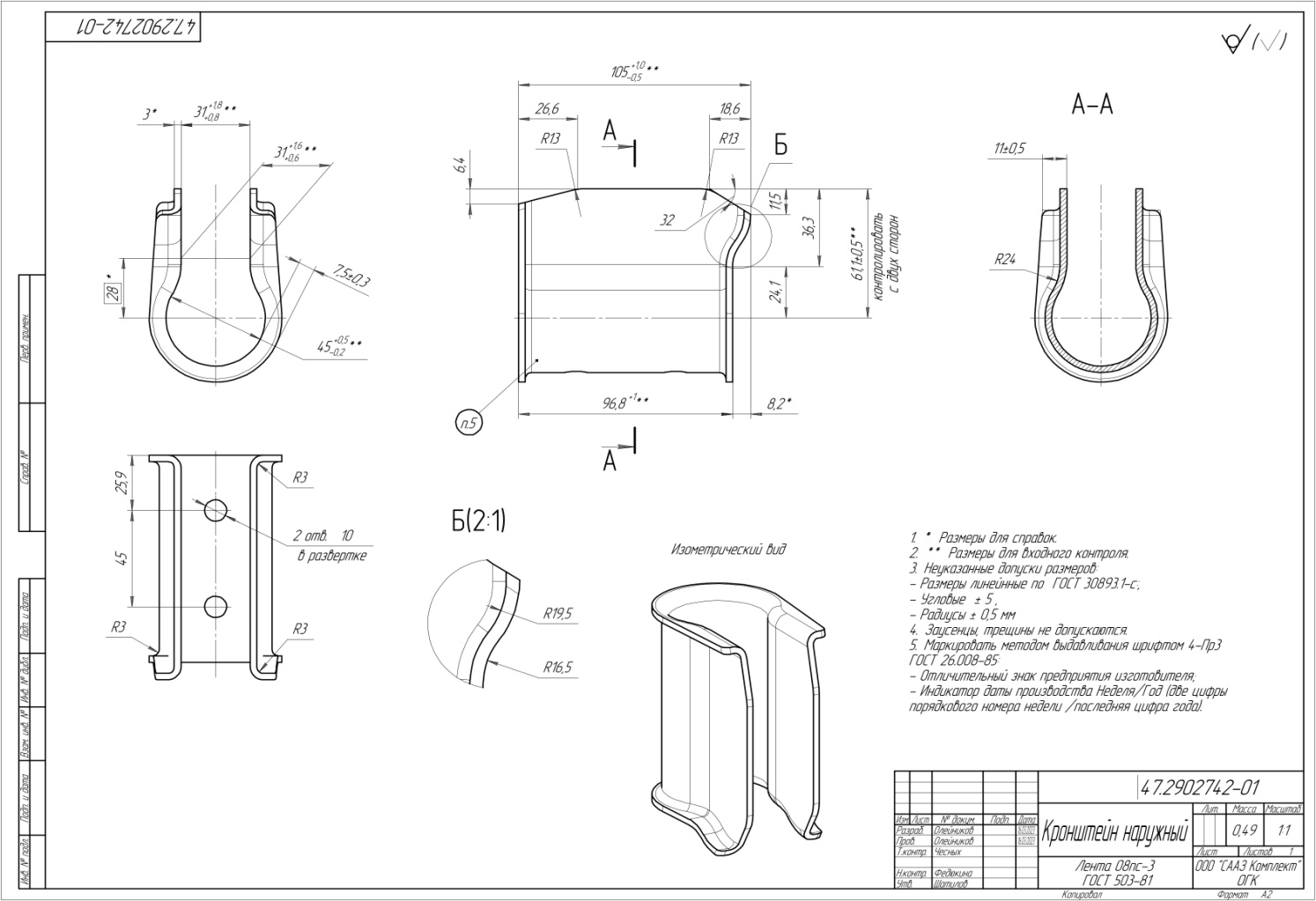 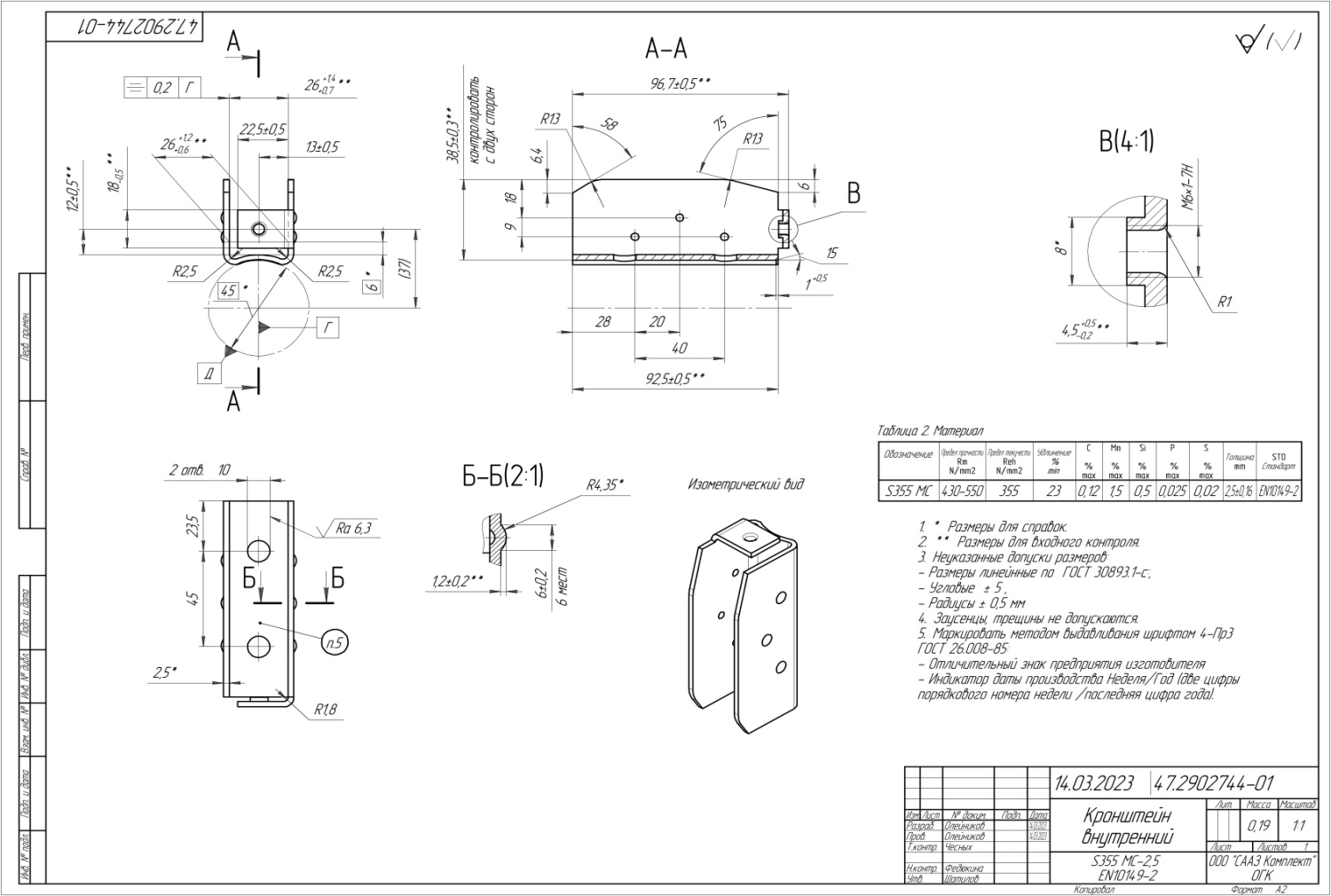 4. Состав и содержание мероприятий5. Требования к результатам работИсполнитель предоставляет конструкторскую документацию на технологическую оснастку на кронштейн наружный и внутренний;документы и материалы по окончании выполнения мероприятий, связанных с предоставлением услуги (Конструкторскую документацию).Акт выполненных работ (в 3х экземплярах) подписанный Исполнителем и заверенный Заказчиком.№ п/пНаименование мероприятияПериод выполнения (указывается количество календарных дней с даты подписания Договора)Форма результата1Разработка конструкторской документации для производства вспомогательной оснастки (Кронштейн наружный и внутренний)20 календарных днейКонструкторская документацияИТОГОИТОГО20 календарных дней20 календарных дней